УДК ***НАИМЕНОВАНИЕ СТАТЬИАвтор 1 (Ф. И. О. полностью), электронная почта (Место работы/учебное заведение, город)Автор 2 (Ф. И.О. полностью), электронная почта(Место работы/учебное заведение, город)…Аннотация: Аннотация и ключевые слова располагаются после заголовка, размер шрифта – 11, выравнивание по ширине, одинарный интервал, без красной строки, междустрочные интервалы перед и после – 6 пт. Надписи Аннотация и Ключевые слова выделяются жирным шрифтом. Сами ключевые слова выделяются курсивом.Ключевые слова: ключевое слово, ключевое слово, ключевое слово, ключевое слово, ключевое слово.ARTICLE TITLEAuthor 1 (full name), email (Work place/Institution, city)Author 2 (full name), email(Work place/Institution, city)…Abstract: The abstract and keywords are placed after the title, font size - 11, justified, single spacing, no red line, line spacing before and after - 6 pt. The inscriptions Abstract and Keywords are in bold type. The keywords themselves are in italics.Keywords: keyword, keyword, keyword, keyword, keyword.INTRODUCTIONThe text of the article is printed in MS Word editor with the following parameters: paper size - A4, paper margins at the top, bottom, left and right - 2 cm, font - Times New Roman, size - 14, red line - 1.25 cm, line spacing - one and a half (1.5), width alignment. Figures and tables should be placed inside the text field.MAIN PARTThe paper should have the following sections: introduction, which describes the purpose and objectives, as well as research methods, the main part, which can be divided into one or more sections, conclusion, which presents the main results of the work and the list of used literature.Headings are arranged and numbered according to the following examples:1. FIRST LEVEL HEADER1.2. Second level header1.3.4. Third level headerNo period should be placed after the title. The heading is preceded by an indent of one blank line. The text after the title is not separated by additional spacing. The headings Introduction, Conclusion, List of References, etc. are designed as first-level headings and are not numbered. Headings of the fourth and higher levels are not numbered and are not emphasized in the text.Illustrations are included in the text of the article after and as close as possible to the reference to it. Figures should not be placed on the first page, immediately after the headings, as well as after the conclusion and the list of references. All figures should be referenced in the text of the article.One blank line should be indented before and after the figure.The captions are aligned in the center, font size - 12, single spacing, without red line, and are designed as follows: 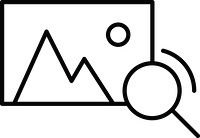 Figure X. Title of figureAll tables should have a title. Table numbers are italicized, right-aligned. On the next line the table title, centered, straight, without red line. The interval is single.Table 1Table headerThe text in the table is made without a red line, size - 14 pt. It is allowed to reduce the font to 12 pt. Notes to the table are placed immediately after the table without a red line. All tables should be referenced in the text of the article. An indent of one blank line is provided after the table.Formulas should be executed in MS Equation / MathType 7, the size of the main - 14, large index - 9, small index - 6. Greek, Russian alphabet, numerals - straight. Latin alphabet - italicized, except for functions (sin, ln).  Formula number is aligned on the right edge, in brackets, as (1), (2), (3), etc. - only for those formulas that are referenced in the text.	,	(1)where PК – power losses, IК – current, RН – resistance.Page footnotes should not be used in the text.CONCLUSIONArticles that violate these rules will be returned to the author for revision. The Organizing Committee reserves the right to refuse publication in case of non-compliance of the article with the design requirements / conference theme. The text of the article should be formatted according to the rules of the Russian (English) language. Submitted articles are printed in the author's edition, the organizing committee is not responsible for possible errors.REFERENCESThe list of references should be arranged according to GOST 7.1.2003. All sources should be referenced in the text of the article in the form of: [1], [3, 6, 7], [8-10]. Before sending the article check the correctness of references to sources. The list of references is printed in Times New Roman font, size - 12, red line - 1.25 cm, line spacing - 1.0, width alignment.1. Kapustin A. Application of MEMS - technology in space industry /Engineering practice, No. 1, (114), 2007.2. Milyakh A.N., Volkov I.V. Systems of constant current on the basis of inductive-capacitive converters. – Kiev: Naukova Dumka, 1974, 216 p.3. Konesev S.G. Multifunctional integrated electromagnetic components of control systems for special purpose devices. – Dissertation. – Ufa: Ufa Aviation Institute named after Sergo Ordzhonikidze. Sergo Ordzhonikidze, 1992.4. Ilyinsky N.F. Electric drive: energy and resource saving: textbook for universities. Moscow: Academy Publishing House, 2008. 124 p.5. Pat. No. 2450413 Russian Federation, H02M5/06. Inductive-capacitive converter / S.G. Konesev, R.T. Khazieva, I.S. Konesev, R.A. Nurlygayanov; applicant Sergey Gennadyevich Konesev. – No. 2010149802; avt. 03.12.2010, publ. 10.05.2012. B.I. NO. 13. – 7 p.6. Konesev S.G., Khazieva R.T., Kirillov R.V. Investigation of frequency characteristics of two-section multifunctional integrated electromagnetic components // Bulletin of UGATU, 2015. – vol. 19. – no. 4 (70). – P. 66-71.7. Konesev S.G., Khazieva R.T., Kirillov R.V., Konev A.A. The research of stabilization properties of inductive-capacitive converters which are based on hybrid electromagnetic elements // Journal of Physics: Conference Series, 2017. vol. 803, no. 1. Doi:10.1088/1742-6596/803/1/012076.8. Konesev S. G., Kirillov R. V., Khazieva R. T. Analysis of energy and frequency characteristics of multifunctional integrated electromagnetic components // Energy and Electrotechnical Systems: Collection of scientific articles Magnitogorsk, 2014.  P. 354-361.9. Konesev S.G., Khazieva R.T. Analysis of stabilization properties of inductive-capacitive converters at different ways of connecting the hybrid electromagnetic element // Electrotechnical systems and complexes, 2017. – no. 1(34). – P. 49-55. 10. Konesev S.G., Khazieva R.T. Analysis of inductive-capacitive converters patent dynamics for current stabilization systems // Electrotechnical and information complexes and systems, 2016. – vol. 12. – no. 4. – P. 55-61.ParameterCalculationExperimentVoltage, V44,2Current, A21,9